Уважаемые коллеги!Департамент направляет письмо руководителя исполкома Общероссийского общественного движения «Народный Фронт «За Россию» А.В. Анисимова о проведении патриотических проектов в период
с 23 апреля по 13 мая 2018 года:- «Урок Победы – Бессмертный полк»;- «Имя Героя - школе»;- «Вечные огни»;- «Патриотическое граффити»Просим оказать организационную и информационную поддержку в привлечении обучающихся образовательных организаций Ярославской области к участию в проектах, инициированных Общероссийским общественным движением «Народный Фронт «За Россию».Информацию об участии в указанных проектах просим разместить на официальных сайтах образовательных организаций и иных информационных ресурсах. Приложение: на 5 л. в 1 экз.Шорохова Любовь Вячеславовна(4852) 40-08-58Приложение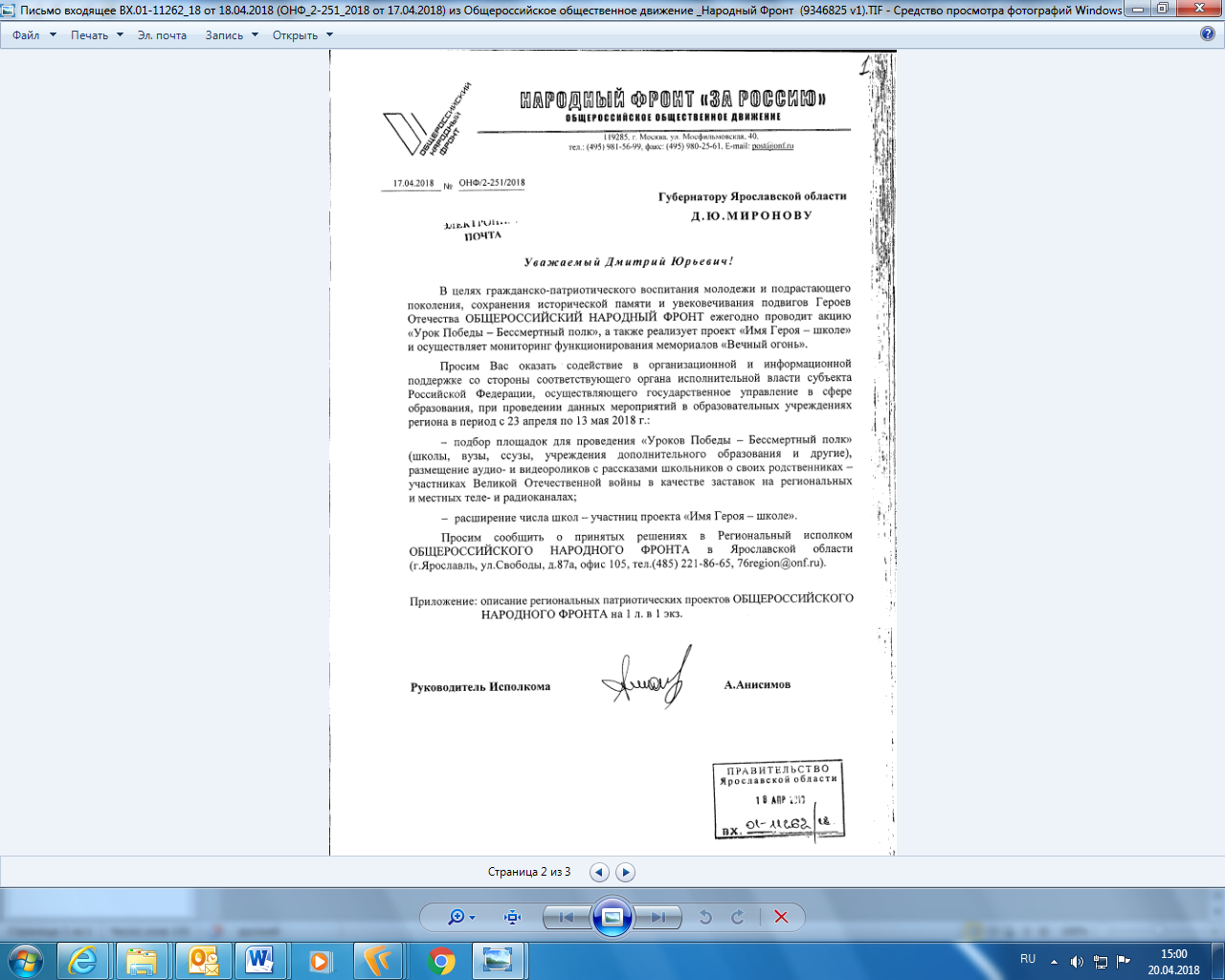 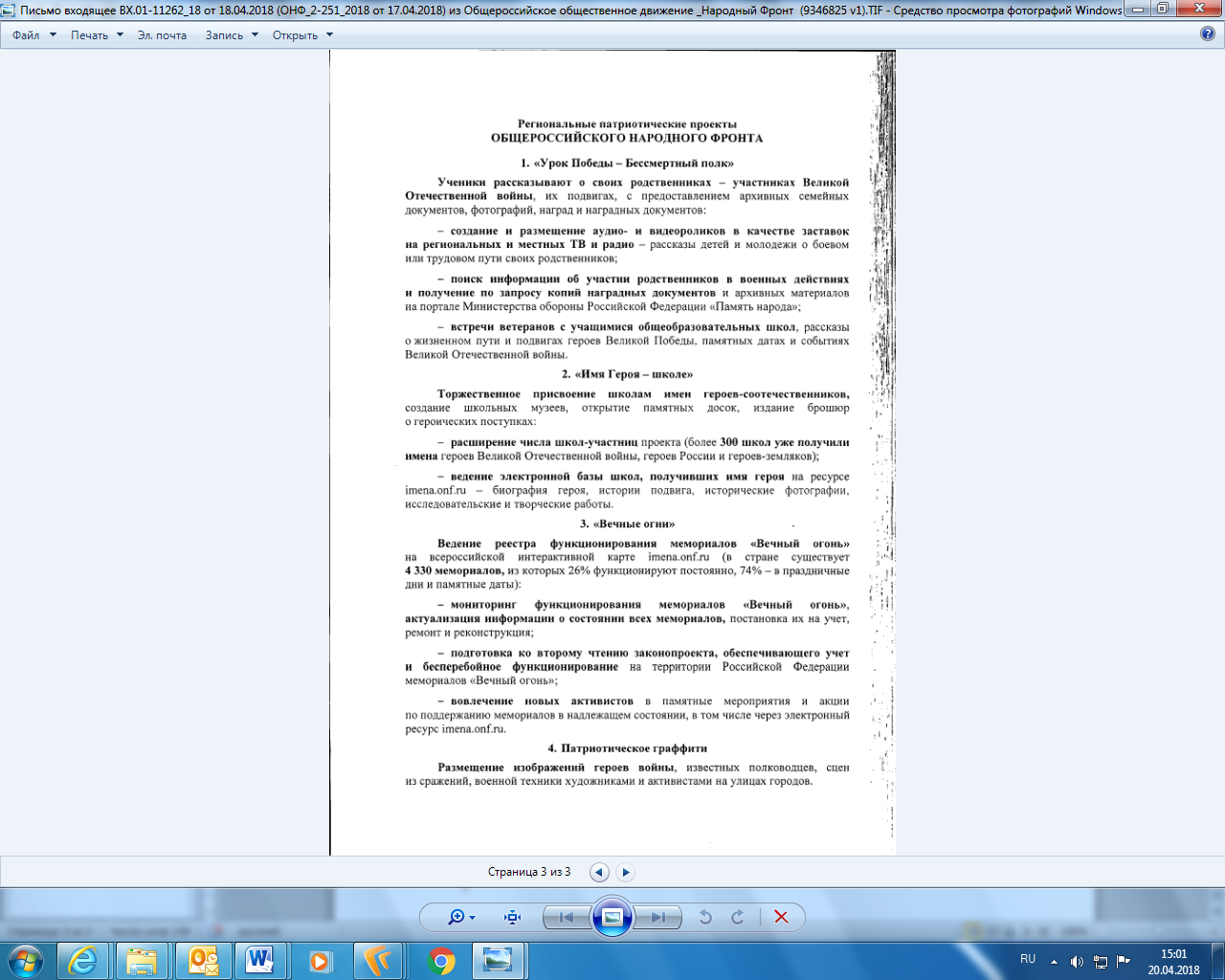 «Бессмертный Полк»Рекомендации по содержательной части уроков для учащихся школ 
Ярославской областиУ «Бессмертного Полка» народные корни. В послевоенное время в городах и селах России и республик СССР в День Победы вспоминали имена земляков, не вернувшихся с войны – зачитывали списки погибших, приходили к обелискам с фотопортретами своих родственников – солдат войны. В Ярославле в конце «нулевых» ученики Заволжских школ придумали акцию памяти «Фронтовое фото деда». Дети изучали историю военных подвигов своих дедов и прадедов, делились этими воспоминаниями с одноклассниками во время памятных уроков, а в День Победы, 9 Мая, приходили с портретами своих ветеранов к Вечному огню. См. Василий Шукшин «Вот моя деревня».Шествие 9 Мая людей с портретами своих родственников, солдат Великой Отечественной войны, названное «Бессмертный Полк» впервые состоялось в Томске в 2012 году. Спустя год эту инициативу подхватили сотни населенных пунктов в России и за рубежом. «Бессмертный Полк» стал настоящей общенародной традицией.См. летопись полка http://moypolk.ru/letopis-polka В Ярославле и во многих городах и населенных пунктах Ярославской области «Бессмертный Полк» впервые прошел 9 мая 2014 года. Он начинался с небольших ручейков людей. А уже в 2017 году в области в шествии приняли участие более 20 тысяч человек. В Ярославле колонна «Бессмертного Полка» проходит по Советской площади более 1,5 часов.«Бессмертный Полк» - общенародная гражданская инициатива. У нее есть свои правила – УСТАВ http://moypolk.ru/ustav-polka Согласно Уставу «Бессмертного Полка», его задачей является сохранение в каждой семье личной памяти о поколении Великой Отечественной – о своих родных и близких, причем не только ветеранов армии и флота, но и партизан, подпольщиков, узников концлагерей, блокадников, детей войны, труженика тыла.9 мая, в День Победы, вы можете взять портрет своего Солдата и вместе с другими людьми пройти по главным улицам города, чтобы таким образом отдать долг памяти своим родным-ветеранам.В ряды «Бессмертного Полка» может встать каждый, по собственному желанию (и никакой принудиловки). Это некоммерческая и неполитическая акция. Портрет своего ветерана можно изготовить самостоятельно (инструкции есть на полковом сайте) или заказать в производственных компаниях – партнерах «Бессмертного Полка» (список также размещается на сайте Полка в региональной локации или в пабликах Полка в социальных сетях) или выйти на построение с обычной фотографией.«Бессмертный Полк» - это не только шествие 9 Мая. 
На сайте «Бессмертного Полка» http://moypolk.ru/ вы можете вписать историю подвига своего ветерана, разместить фотографии, собрать воспоминания о вашем ветеране у ваших родных и поделится ими. Персональной страницей вашего ветерана вы управляете самостоятельно – можете добавлять новую информацию по мере того, как изучаете историю подвига своего ветерана.Сейчас на полковом сайте – более 400 тысяч таких персональных страниц. По численности – это несколько армий.Сайт функционирует за счет пожертвований людей и за счет финансирования по линии грантов Президента России.Сегодня сайт «Бессмертного Полка» - это уникальная база данных и мастерская поиска http://moypolk.ru/sayt-bessmertnogo-polka-unikalnaya-baza-dannyh-i-masterskaya-poiska Благодаря сайту (было уже много таких случаев) когда родственники находили однополчан своих дедов и прадедов. Или родственники, разделенные временем и странами, находили друг друга, а основанием для этого была история, размещенная одним из родных на полковом сайте. 
Через полковой сайт идет розыск родственников солдат, останки которых находят поисковые отряды.Штаб полка помогает рекомендациями людям, которые пытаются восстановить истории военных подвигов своих родных. Разработана целая система навигации по электронным архивам документов. http://moypolk.ru/poiskovye-hitrostichast-vtoraya-ustanavlivaem-imya-boyca Попробуйте восстановить фронтовой путь ваших родственников, воспользовавшись этими рекомендациями. Внесите историю своих ветеранов на сайт «Бессмертного Полка». «Любовью победив войну…» - новая инициатива «Бессмертного Полка».Вспомните своих бабушек, прабабушек, переживших Великую Отечественную войну, и на равных с солдатами, запишите семейные истории о простых героинях в народную летопись "Бессмертного Полка".
http://moypolk.ru/lyubovyu-pobediv-voynu  Подписывайтесь на официальные страницы «Бессмертного Полка» в социальных сетях.В Твиттере пишем о последних новостях акции: twitter.com/moypolkru Самые потрясающие фотографии из разных городов публикуем в Инстаграме: www.instagram.com/moypolk На канал YouTube мы сняли видеоинструкции по работе с сайтом, поиску своих родственников, а также разместили репортажи с шествия Полка по всему миру: youtube.com/moypolk Страница в ВКонтакте: vk.com/moypolk Группа в Фейсбуке: https://www.facebook.com/groups/moypolk У «Бессмертного Полка» есть и локальные группы – в каждом регионе и городе.Например, полковая группа Ярославской области в Фейсбуке https://www.facebook.com/moypolk.yaroslavlregion Группа «Бессмертного Полка» в Ярославле во ВКонтакте https://vk.com/moypolk.yaroslavl Координатор «Бессмертного Полка» в ЯрославлеАлексей МирошниченкоТел. для оперативной связи +7 903 638 21 22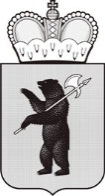 ДЕПАРТАМЕНТ ОБРАЗОВАНИЯЯРОСЛАВСКОЙ ОБЛАСТИСоветская ул., д. . Ярославль, 150000Телефон (4852) 40-18-95Факс (4852) 72-83-81e-mail: http://yarregion.ru/depts/dobrОКПО 00097608, ОГРН 1027600681195,ИНН / КПП 7604037302 / 760401001От 23.04.2018 № ИХ. 24-2421/18На №     ОНФ/2-251/2018     от     17.04.2018     Руководителям органов местного самоуправления, осуществляющих управление в сфере образованияОб оказании поддержки в проведении патриотических проектовС.В. Астафьева